附件：数据资产入表新规解读与实务应用专题培训班工作方案主办单位：    中国总会计师协会联合主办单位：中国总会计师协会兵器分会              中国兵器工业规划研究院一、培训时间、地点时间：3月12日-15日（12日报到）地点：武汉市  武汉梅园宾馆（湖北省武汉市解放大道1091号）二、培训师资知名财经院校，会计师事务所，数据资产管理权威专家等。三、培训对象诚邀各单位总会计师、CFO、财务总监、财务经理/主管、财务部门负责人；资金部门、信息化相关负责人；财务、税务和资金经理、主管等；财会、审计、税务岗位经办人。四、培训课程模块一、企业数据资产的政策指向及意义1、服务数字经济发展2、规范数据资源的入表处理及信息披露3、合理反映数据要素价值模块二、企业数据资产入表确认和计量1、暂行规定的适用范围及确认实务难点分析2、数据资源资产入表条件3、如何确认和计量外购数据资源4、如何确认和计量自行开发的数据资源模块三、企业数据资产的后续计量及案例分析1、无形资产的后续计量2、存货的后续计量3、“双重模式”数据资源的核算4、数据资产的披露和列报5、企业数据资产入表的税务影响及案例分析模块四、企业的应对之策1、形成数据合规管理与确权机制2、建立数据资源管理体系3、设置数据资源目录及分类账户4、数据资产会计处理及税务认定差异对比模块五、建设数字中国与数据市场运作1、“数字中国”建设顶层规划2、从“土地财政”到“数据财政”3、数据基本法——《数据二十条》4、数据资源资产化运营与服务生态模块六、数据资产价值实现与变现链路1、数据归集治理与确权合规服务2、数据质量评价与价值评估服务3、数据资源分类认定与会计处理4、企业数据资源价值转化流程图模块七、数据入表政策解析与前期准备1、数据资产入表PK数据资源披露2、“三步蒸馏法”与“五步法入表”3、全国各地数据入表模块八、数据资产入表账务处理与实操1、数据入表可能出现的误区2、实操：初始、后续、终止计量与披露等五、培训证书参训学员完成规定课程,可在培训班结束后登录中国总会计师协会官网（www.cacfo.com），进入“培训工作”或“公共服务”栏目,点击“培训证书”,输入本人“姓名+手机号+身份证号”,即可下载打印电子《培训结业证书》。六、收费标准培训费2980元/人，食宿统一安排，住宿费用自理；往返交通费用自理。开户名称：中国兵器工业规划研究院开户行：工商银行北京广安门支行账  号：0200 0019 2920 1046 838注：培训费发票为增值税普通发票电子发票七、报名及联系方式(一)培训班相关信息请见中国总会计师协会网站（http://www.cacfo.com/）培训工作专栏；(二)请参训学员务必于3月5日前扫描下方二维码认真填写报名回执；(三)咨询电话：010-83929083（兵器分会秘书处）010-88191889（中总协培训部）联系人：石 鹏15810882370（微信同号）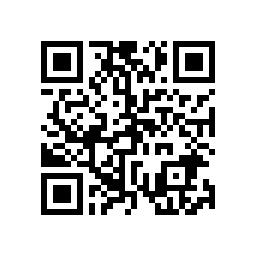 (报名二维码）